11.pielikumsMinistru kabineta2011. gada ____noteikumiem Nr. ______Iegūtā derīgā izrakteņa apjoma aprēķināšanaFaktiski iegūto (atdalītu no dabiskās vides) derīgo izrakteņu (izņemot kūdru) apjomu mēnesī aprēķina, izmantojot šādu formulu: V = V1 + V2 +...... Vn., kurV1, Vn  - diennaktī iegūtā derīgā izrakteņa apjoms, kuru aprēķina, izmantojot šādu formulu: V1 –diennaktī iegūtais derīgā izrakteņa ieguves apjoms (kubikmetros);Qc – transportlīdzekļa ietilpība (kubikmetros);(Ja ikdienas uzskaiti veic tonnās, tad Qc aprēķināšanai izmanto šādu formulu : Qc = Qt q, kur Qt - transportlīdzekļa celtspēja (tonnas),q – iegūtā derīgā izrakteņa tilpumsvars (m3/t))n – piekrauto transportlīdzekļu skaits;k – pārrēķina koeficients, kas norādīts tabulā:Ja akreditētajā laboratorijā vai laboratorijā, kura piedalījusies starplaboratoriju salīdzinošajās testēšanās un saņēmusi apliecinājumu attiecīgā materiāla testēšanai, ir noteikts irdenības koeficients, tad ieteicamā pārrēķina koeficienta vietā var izmantot irdenības koeficientu.2. Iegūtās kūdras (atbilstoši nosacītajam mitrumam W = 40 %), vai sapropeļa (atbilstoši nosacītajam mitrumam W = 60%) daudzumu aprēķina izmantojot šādu formulu:P = VGnos., kurP – iegūtās kūdras daudzums (tonnās);V – iegūtās kūdras tilpums (kubikmetros);Gnos. – iegūtās kūdras nosacītais tilpumsvars, kuru aprēķina, izmantojot šādu formulu:Gnos. – iegūtās kūdras nosacītais tilpumsvars;Gd – tilpumsvars dabīgā mitrumā;Wd – dabīgais mitrums procentos;Wnos. – nosacītais mitrums – 40 % (kūdrai) vai 60% (sapropelim).Vides aizsardzības un reģionālās attīstības ministrs	E.Sprūdžs Iesniedzējs:Vides aizsardzības un reģionālās attīstības ministrs                E.SprūdžsVīza: valsts sekretārs                                                                            G.Puķītis10.02.2012. 13:00255D.Ozola,67026518; dace.ozola@vidm.gov.lv    V1   =Qc n, kurkDerīgais izraktenisIeteicamaispārrēķina koeficientsaleirīts, smilts1,1smilts-grants1,2mālsmilts1,17smilšmāls1,28māls1,3smilšakmens, dolomīts, kaļķakmens, ģipsis1,6Gnos.=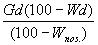   , kur